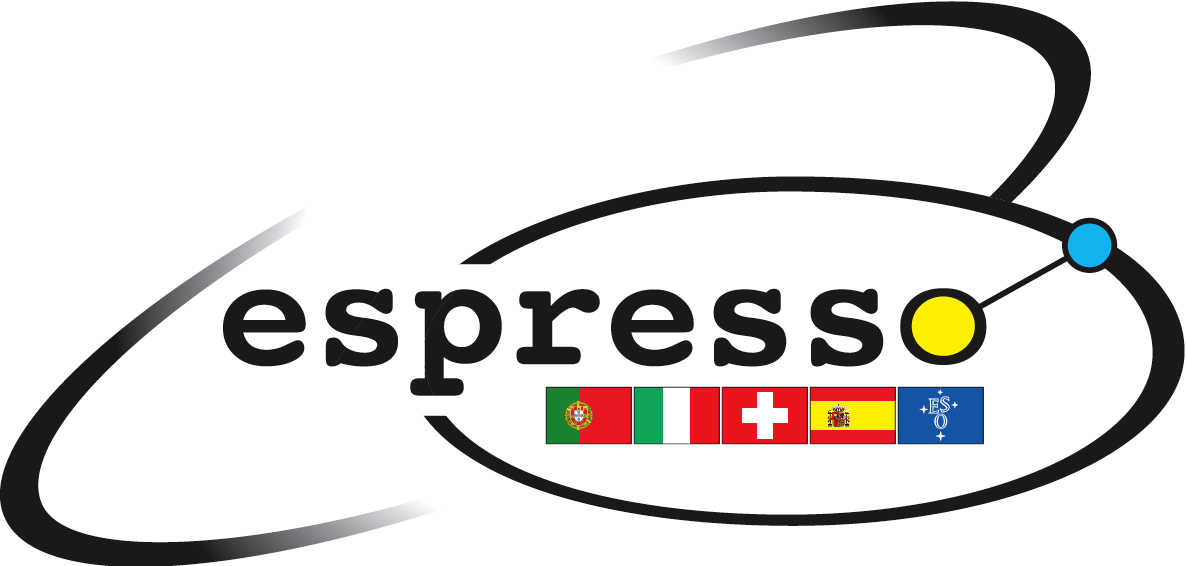 ESPRESSOFabry-Pérot CalibratorInstallation, Operating and Maintenance ManualVLT-TRE-ESP-13520-9204, DraftMay 14th, 2016Prepared	F. Pepe	14/05/2016Approved	F. ZerbiReleased	F. Pepe	Change RecordTable of ContentsChapter 1.	Introduction	91.1 Scope of the Document	91.2 Documents	91.2.1	Applicable Documents	91.2.2	Reference Documents	91.3 Acronyms and Abbreviations	91.3.1	Acronyms	9Chapter 2.	General Requirements	112.1 General characteristics of the Fabry-Pérot Calibrator	112.2 Dimensioning of the Fabry-Pérot etalon	12Chapter 3.	Technical Requirements	133.1 Operational conditions	133.1.1	Atmospheric pressure	133.1.2	Temperature	133.1.3	Relative humidity	133.2 Performance requirements	133.2.1	Etalon requirements	133.2.2	Fabry-Pérot parameters	133.2.3	Delivered flux and flux homogeneity	133.2.4	Wavelengths stability	143.2.5	Line shape and line shape stability	143.2.6	Vacuum	143.2.7	Monitoring	143.2.8	Summary of performances requirements towards the FPC	14Chapter 4.	Design architecture	164.1 Product Tree of the RV-reference module	164.2 Primary source and spectral flux	174.3 Etalon parameters	194.4 Thermal control	194.5 Pressure sensor and controller	204.6 Summary of hardware devices	20Chapter 5.	Mechanical design	215.1 Overview	215.2 The vacuum tank	245.3 Optical feed-through	245.4 Fabry-Pérot assembly	245.5 The entrance fiber-holder spider	255.6 The parabolic mirror mounting	255.7 The etalon mounting	265.8 The exit fiber-holder spider	27Chapter 6.	Interfaces	286.1 Optical interface	286.2 Mechanical interface	286.3 Control system software interface	286.4 Hardware interfaces	28Chapter 7.	Performance Analysis	297.1 Spectral range and energy distribution	297.2 Finesse and spectral resolution	327.3 Line positions	337.4 Photonic Doppler precision content	347.5 Stability measurements	357.5.1	Drift computation and use of new algorithm	357.5.2	Short-term stability	367.5.3	Long-term stability	377.5.4	Wavelength dispersion and local accuracy	387.6 On-sky tests and operations	397.6.1	Description of operations	397.6.2	Observations of known standards	40Chapter 8.	Compliance matrix	42Chapter 9.	Conclusion	45Chapter 10.	Appendix	4610.1 Data sheets	46List of FiguresFigure 1: Functional diagram of the RV reference unit	16Figure 2: EQ99 light source and lamp controller	17Figure 3: Spectral power distribution of the LDLS source.	18Figure 4: Internal transmission of the FPC fibers	18Figure 5: Heat-blocking filter TKG – 5253 transmittance	18Figure 6: Internal transmission of Infrasil Fused Silica	19Figure 7: Lakeshore 335 Temperature Controller	19Figure 8: MPT vacuum gauge (right) and its DPG109 controller (left)	20Figure 9: Section view of the Fabry-Pérot	23Figure 10: Ouside view of the vacuum vessel	24Figure 11: Fiber-optical vacuum feed-though	24Figure 12: General view of the FPC opto-mechanical assembly	25Figure 13: View of the upper spider and fiber support	25Figure 14: Section view of the parabolic mirror and its support	26Figure 15: Section view of the etalon and its support	26Figure 16: Section view of the upper spider and fiber support	27Figure 17: FPC currently in use on HARPS-N during the tests (left) and in its isolation box (right)	29Figure 18: Fabry-Pérot etalons produced by ICOS. Left: Pure Zerodur-spacers etalon of low CTE. Right: Compensated spacers for theoretical zero CTE	29Figure 19: Top: Raw HARPS frame of the FPC spectrum illuminating both fibers. Bottom: For comparison, a frame is shown in which one of the fiber was illuminated with the thorium lamp. Note the richness of the FPC spectrum compared to that of the thorium.	30Figure 20: Left: Transmission spectrum of the Fabry-Pérot etalon averaged of a broad band (>> than a typical FSR of the etalon). Right: flux at the peak of a transmission line of the FP when illuminated by the Xe-lamp compared to the tungsten lamp. Measurements have been carried out with HARPS.	31Figure 21: Peak flux of the FPC as a function of echelle order (from 690 nm, left, to 380 nm, right)	31Figure 22: Direct measurement of the FP transmittance when varying the optical gap	32Figure 23: Zoom on the FP raw spectrum as recorded by the HARPS spectrograph and portion of the extracted 1-D spectrum	33Figure 24: Ratio of line separation to line width over the full wavelength range of the HARPS spectrograph. Order nr. 1 corresponds to 383 nm while order nr. 70 is located at about 680 nm. At short wavelengths some noise is introduced by the low flux. Within a single order the dispersion of the measured finesse is due to the varying dispersion of the echelle spectrograph along the order.	33Figure 25: Effective etalon gap 2D() as a function of wavelength and is difference from the nominal value of 14.6 mm	34Figure 26: Fundamental (photon-noise limited) precision obtained on a single FP spectrum. The results from the thorium lamp are shown for comparison.	35Figure 27: Relative drift measurements over 7 hours to test the short-term performances of the FPC	36Figure 28: Absolute drift measurements over 7 hours to test the short-term performances of the FPC	37Figure 29: Drift measurements over 180 days to test the long-term performances of the FPC	38Figure 30: Dispersion law of the FPC (expressed in effective etalon gap) recorded over two seasons separated by more than one year. Left: full wavelength range of HARPS.  Right: Zoom over a single order.	38Figure 31: Dispersion variation (expressed in difference of effective etalon gap) between two seasons separated by one year as a function of wavelength. Left: full wavelength range of HARPS.  Right: Zoom over a single order.	39Figure 32: Observations of the star HD 85512 over a ten-days period with the simultaneous reference technique using the ThAr (red) and the FPC (blue). Radial-velocities are identical, although the dispersion seems to be even a little bit lower when using the FPC.	41Figure 33: Observations of the star HD 128621 (alpha Cen B) over a ten-days period with the simultaneous reference technique using the FPC (blue) and without any simultaneous reference at all. radial-velocities are identical, indicating that the FPC work well even on bright objects and that it does not introduce any systematic offset or error.	41Figure 34: 10 years of Tau Ceti demonstrating the long-term stability of the ThAr calibration.	44List of TablesTable 1: Requirements towards the FPC	15Table 1: FPC hardware devices	20Table 2: Compliance matrix	42Table 4: Requirements towards the FPC	43IntroductionScope of the DocumentThis document describes installation, operation and maintenance of the ESPRESSO FPC. It is a draft prepared for the sub-system acceptance and it shall be updated for PAE and after Commissioning. Furthermore. it is intended to be integrated into the ESPRESSO User Manual.DocumentsThe applicable and reference documents are listed below:Applicable DocumentsReference DocumentsAcronyms and AbbreviationsAcronymsAD	Applicable DocumentAIV	Assembly, Integration and VerificationCCL	Combined Coudé Laboratory (of the VLT)CIDL	Configuration Items Data ListCTE	Coefficient of Thermal ExpansionE-ELT	European Extremely Large TelescopeESO	European Southern ObservatoryESPRESSO	Echelle Spectrograph for Rocky Exoplanets and Stable Spectroscopic ObservationsFDR	Final Design ReviewFP	Fabry-Pérot (etalon)FPC	Fabry-Pérot CalibratorFWHM	Full-Width at Half MaximumHW	HardwareICD	Interface Control DocumentICS	Instrument Control SoftwareISO	International Organisation for StandardisationIP	Instrumental ProfileLDLS	Laser-Driven Light SourceLFC	Laser-Frequency CombLRU	Line-Replaceable UnitMTBF	Mean Time Between FailuresN/A	Not ApplicablePAC	Provisional Acceptance ChilePAE	Provisional Acceptance EuropePDR	Preliminary Design ReviewPI	Principal InvestigatorPLC	Programmable Logic ControllerPM	Project ManagerQA	Quality AssuranceRAMS	Reliability Availability Maintainability SafetyRD	Reference DocumentRfW	Request for WaiverRV	Radial VelocitySOW	Statement Of WorkSW	SoftwareTBC	To Be ConfirmedTBD	To Be Defined/To Be DevelopedThAr	Thorium-Argon (lamp)ULE	Ultra-Low Expansion (material)UPS	Uninterrupted Power SupplyUT	Unit Telescope (8.2 meter telescope at Paranal)VLT	Very Large TelescopeVM	Verification MatrixWBS	Work Breakdown StructureWP	Work PackagePacking listThe detailed Product Tree of the FPC is given in RD-2. For shipment and delivery the packaging is done accordining to the following packing list:FPC Cabinet: One reusable box made containing the FPC cabinet and its whole content>
width x depth: TBD cm x TBD cm
height : TBD cm
weight: TBD kg full, TBD kg emptyFPC cables and fibers: One reusable corrugated paperboard box for the electronic cables and the optical fibers
width x depth: TBD cm x TBD cm
height : TBD cm
weight: TBD kg full, TBD kg emptyFPC LDLS and Lakeshore: The LDLS assembly and temperature controller, installed in the Thermal Cabinet.
Shipping instructionsThe FPC system is shipped in the configuration described above. During the whole shipping process, following instructions must be followed and guaranteed:The shipping boxes must be isoltated against humidity with termafoil.For the shipping the FPC is be kept under vacuum, starting with operational vacuum (typically <10-3 mbar) and slowly outgassing.Shocks must be avoided, especially when handling the box with the opto-mechanical systemThe box with the opto-mechanical system and the box with the control electronics must be kept vertical at all times.UnpackingFPC CabinetUnscrew the top panel of the FPC Cabinet boxUnscrew the front side panel of the box (one of the 2 narrow panels)Remove the top packing material to gain access to the thermal container gripsOpen the yellow strapCarefully lift the cabinet out of the box and put it on its wheel on flat, even groundRoll it to its operating location and strap it in placeFigure 1: FPC Cabinet on its transportation wheels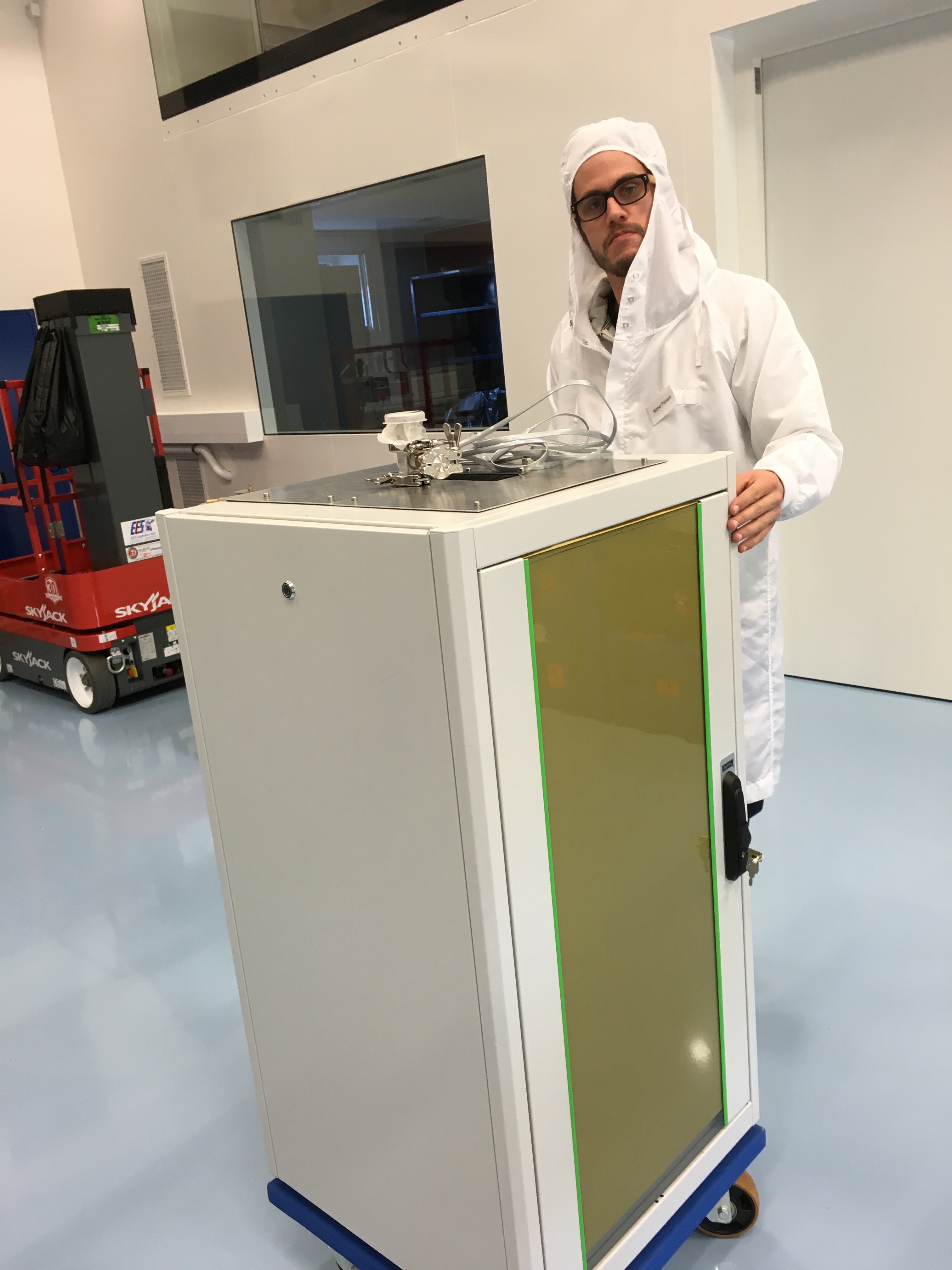 FPC Cables and Optical FibersOpen the box only once the FPC cabinet and the Thermal Cabinet are definitively installed in their final location. Cut open the tape holding the fibers box closedCarefully open the ties holding the cables and fibers in place.Take out the cables and fibers as you need them. Do not disconnect the fibers that are possibly already connected together.FPC LDLS and LakeshoreThe LDLS and the Lakeshore controller are definitively installed in the Thermal Cabinet.Do not remove fibers or un-mount any component unless explicetly requested in the installation instructions.Do not open the LDLS Xe light source (cube), align its mirror, or disconnect the optical fiber connecting the laser with the Xe light source.Installation and ConnectionsInstallationInstall Themal Cabinet in its final position in accordance with RD-3 and as shown in Figure 2.Install the FPC Cabinet in its final position in accordance with RD-3 and as shown in Figure 2.Figure 2: Configuration of ESPRESSO and location of the FPC inside VLT's Combined Coudé Laboratory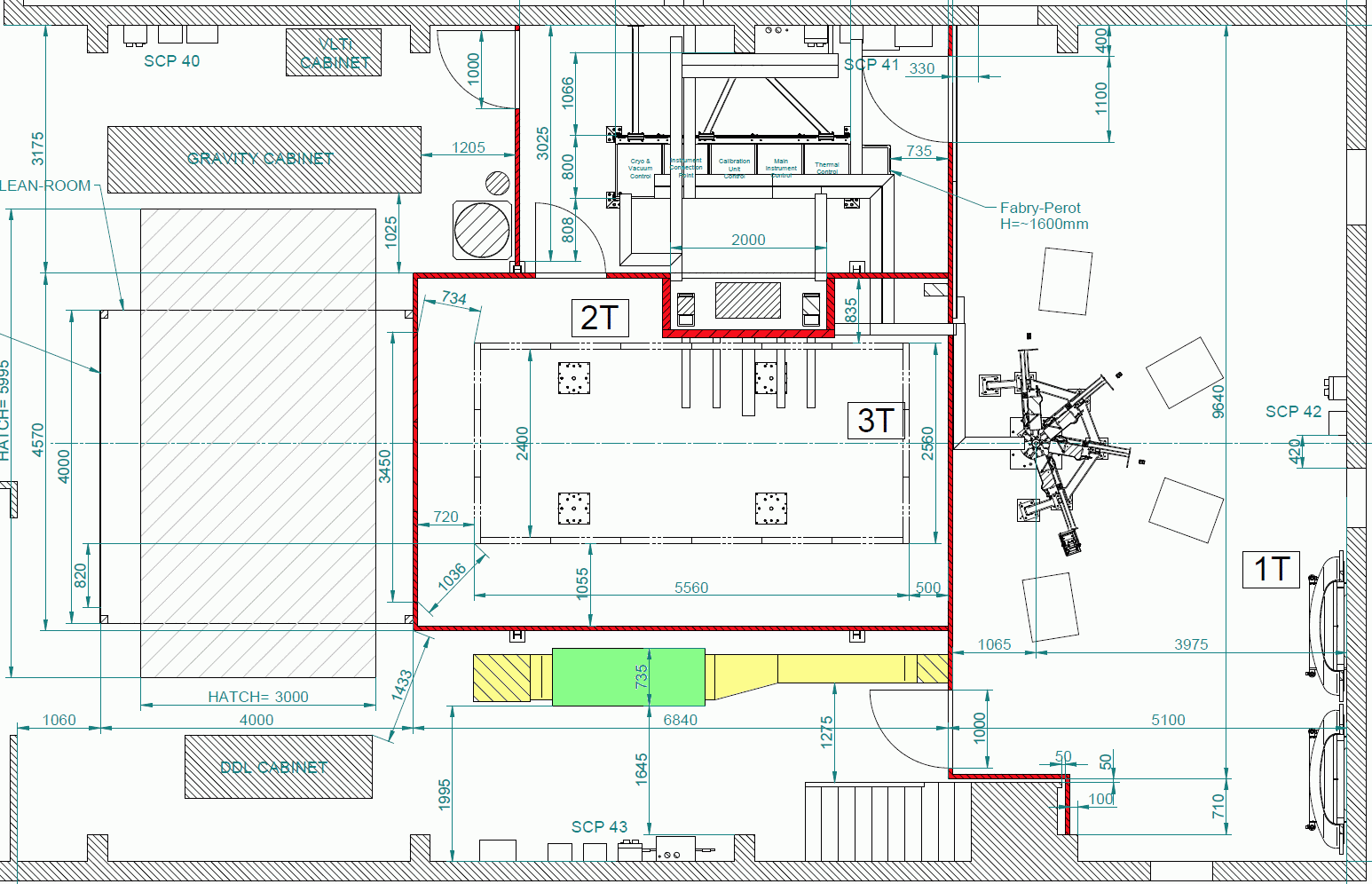 Installation and connection of the LDLS light source and the Lakeshore controllerIn principle, the Lakeshore controller and the LDLS light source is already installed and connected within the Thermal cabinet. Nevertheless, connection instructions are given below in case the LDLS had to be dismounted for corrective mainetance or access:Connect the AC power cable of the Lakeshore temperature controller to an UPS Plug on the Thermal CabinetConnect the AC power cable of the LDLS controller to an UPS Plug on the Thermal CabinetConnect the 12V DC power cable between the LDLS controller and the LaserConnect the I/O-control cable between the LDLS controller and the Laser (may change with operation)Connect the ‘LAMP’ cable between the Laser and the Xe-SourceThe metal-jacket protected optical fiber between the Laser and the Xe Source MUST ALWAYS remain connected! Once deconnected it can only be cleaned and aligned by experts!Connect the 100 cm 230 µm fiber between the Xe Source and the Filter Box.Figure 3: LDLS lamp assembly in the Themal Cabinet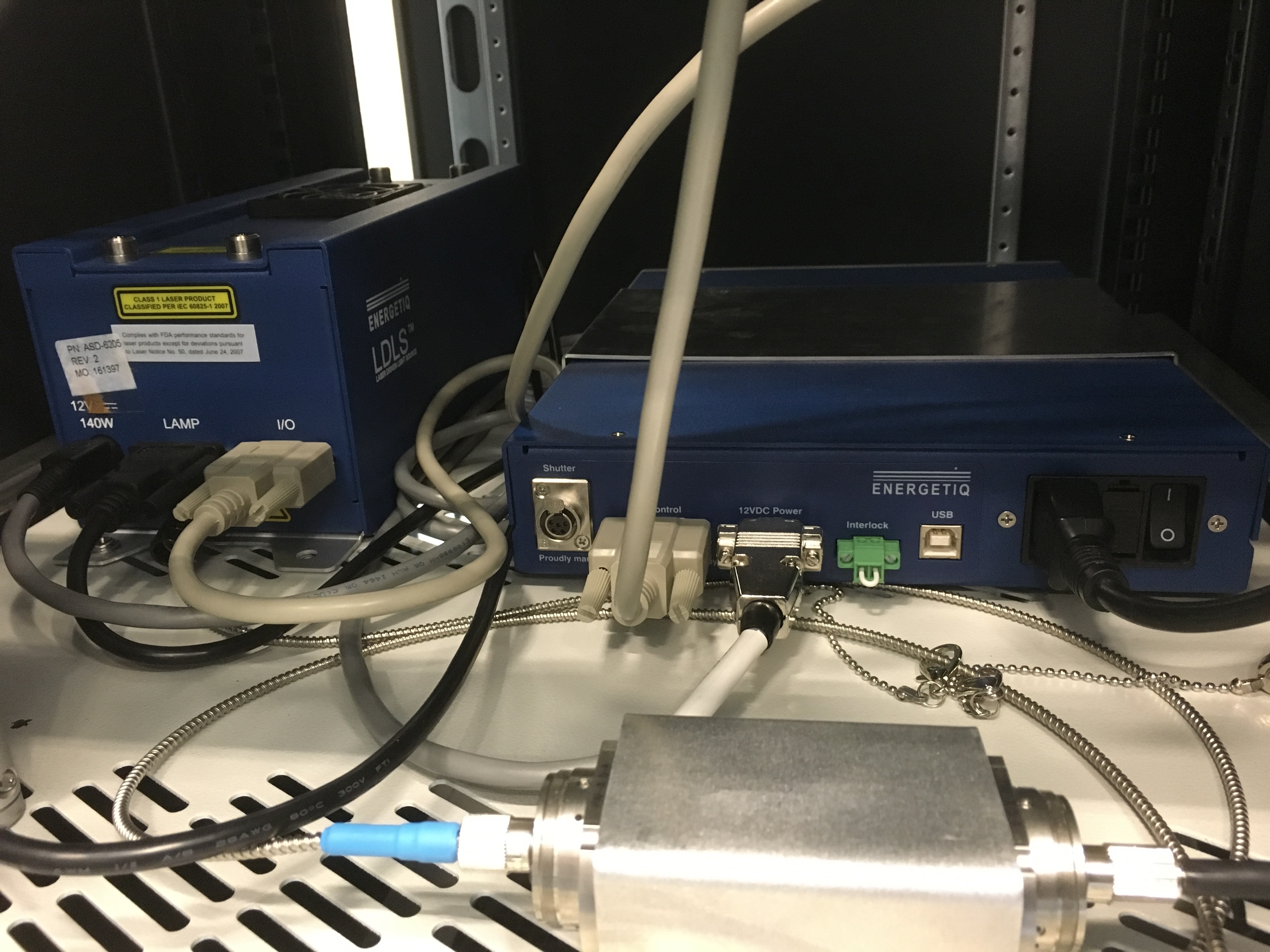 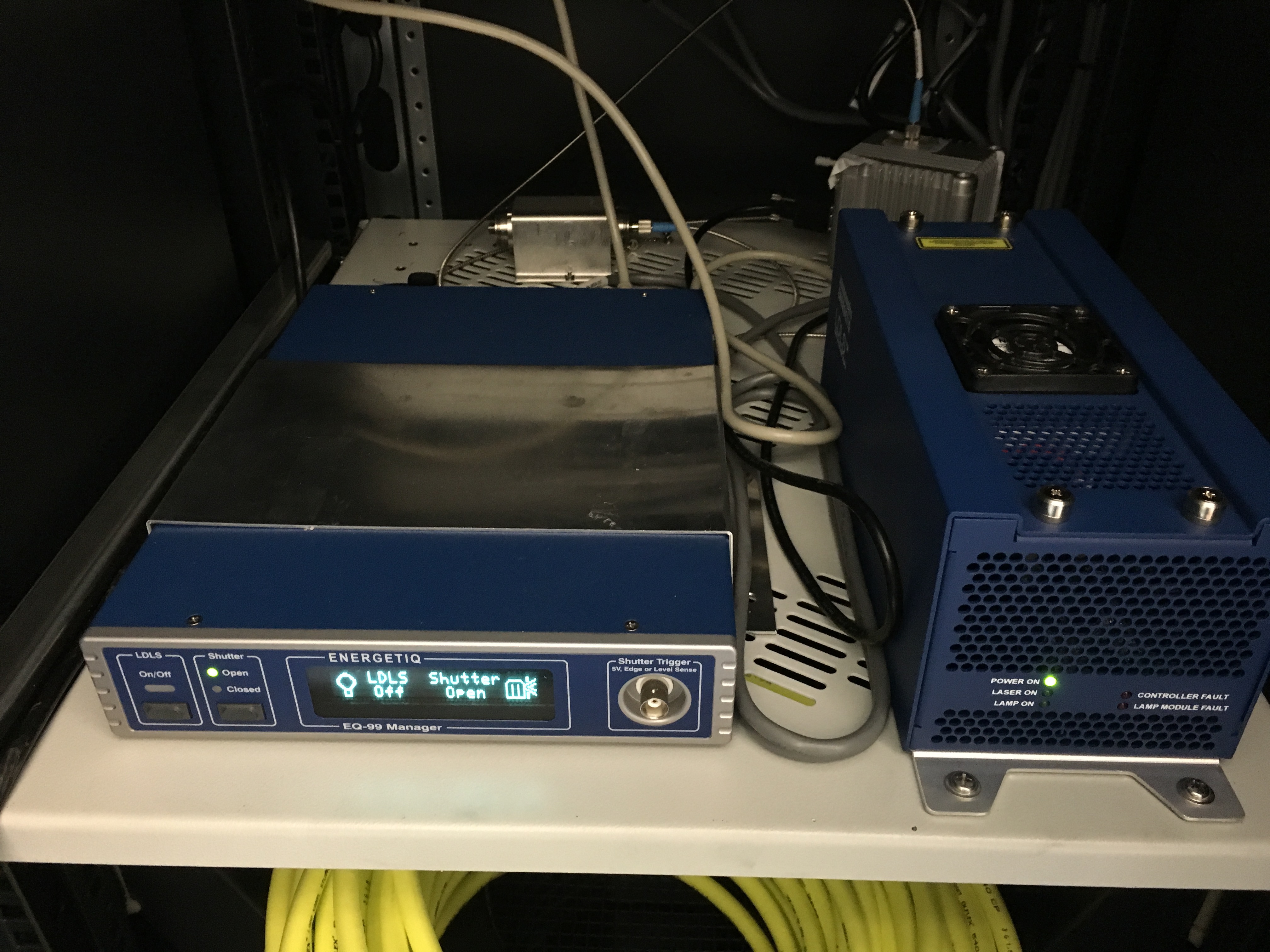 Connection of cables and fibersOpen the top of the FPC cabinet and remove isolations (Figure 8)Connect the special electrical cable from the Lakeshore Controller to the FPC cabinet. On the Lakeshore controller side, connect sensors to inputs C and D and the heater to output 2 (Figure 5). On the FPC side connect sensors to military connector and heater cable to special XX connectors. (Figure 7)Connect the orange 5-m 200µm thorlabs fiber from the output of the Filter Box (Figure 6) to the input-fiber port (200µm feed-through) of the FPC (Figure 7). Follow the foreseen cable trays for this purpose and fix the fiber safely.On the FPC side connect the single end of the black 7-m 2 x 300µm Y- cable to the output-fiber port (600µm feed-through) of the FPC (Figure 7).  On the Calibration-Unit Cabinet, connect the two ends of the black 7-m 2 x 300µm Y- cable to the corresponding input ports of the Calibration Unit (Figure 8). Follow the foreseen cable trays for this purpose and fix the fiber safely.On the FPC side connect the 10-m long RJ-45 cable to the back of the vacuum gauge (Figure 8). On the Cryo- and Vacuum control cabinet, connect the 10-m long RJ-45 cable to the corresponding PLC module (Figure 10). Follow the foreseen cable trays for this purpose and fix the cable safely.Figure 5: Back-side of the Lakeshore Controller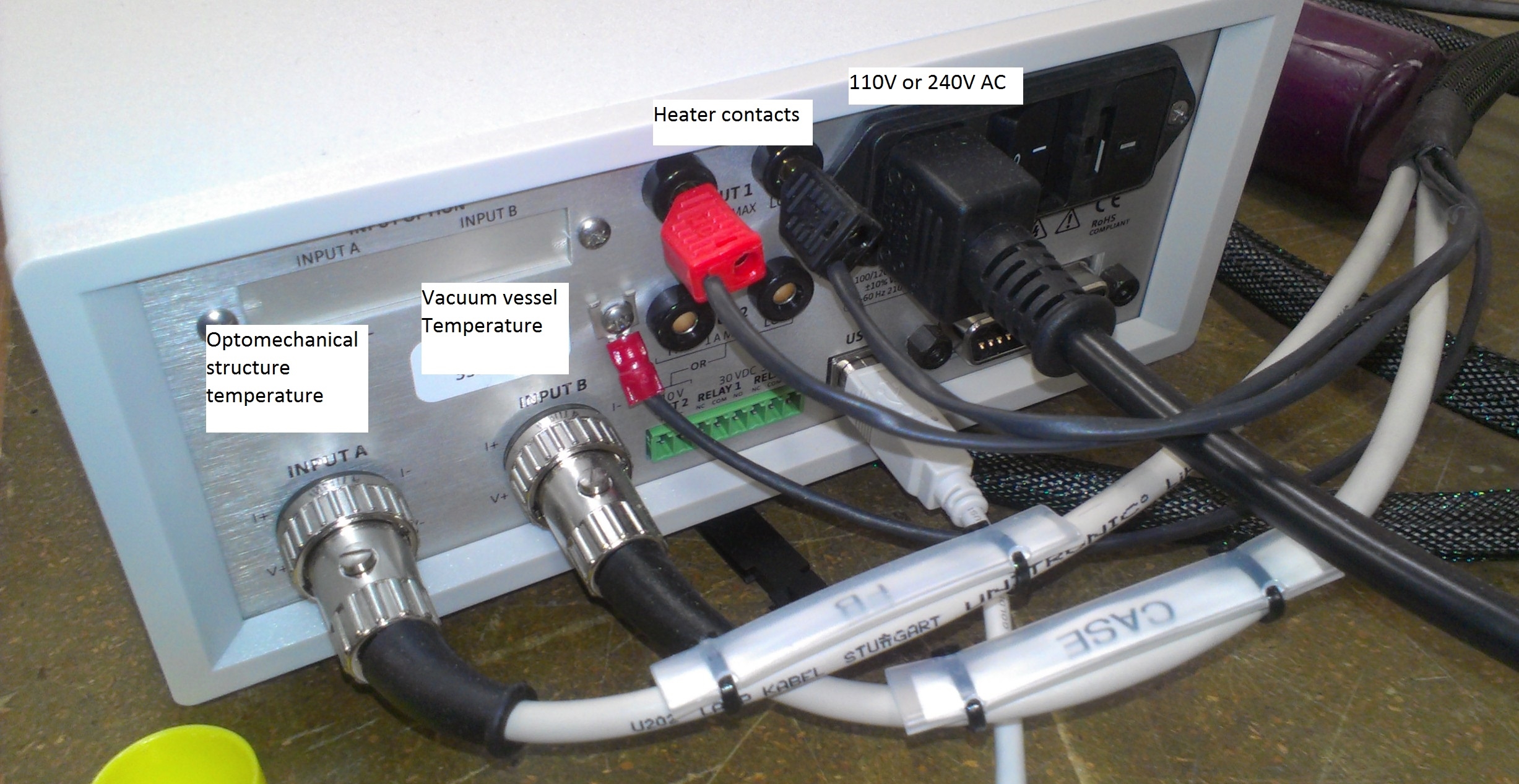 Figure 6: LDLS and Filter Box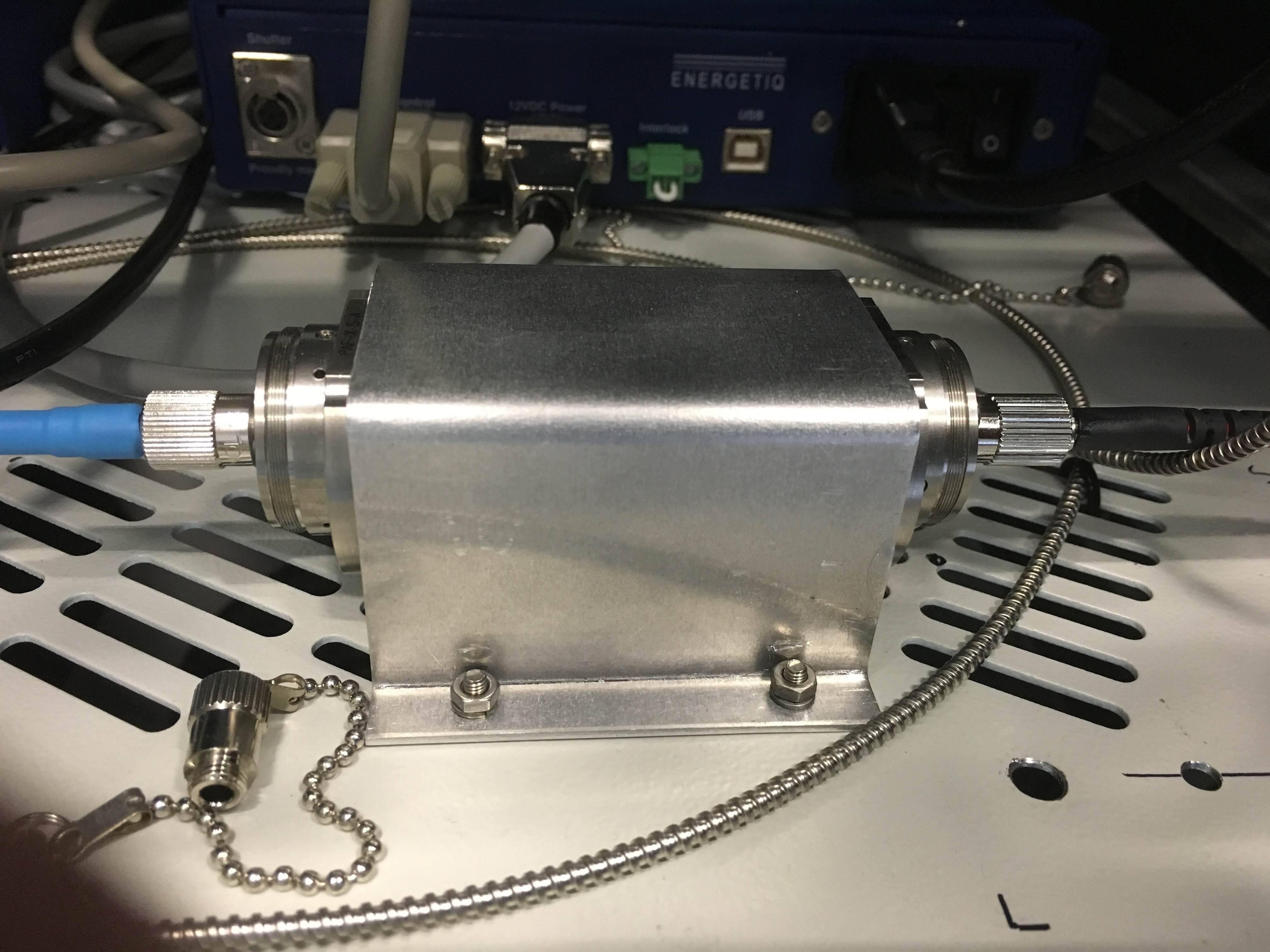 Figure 7: Top-view of the FPC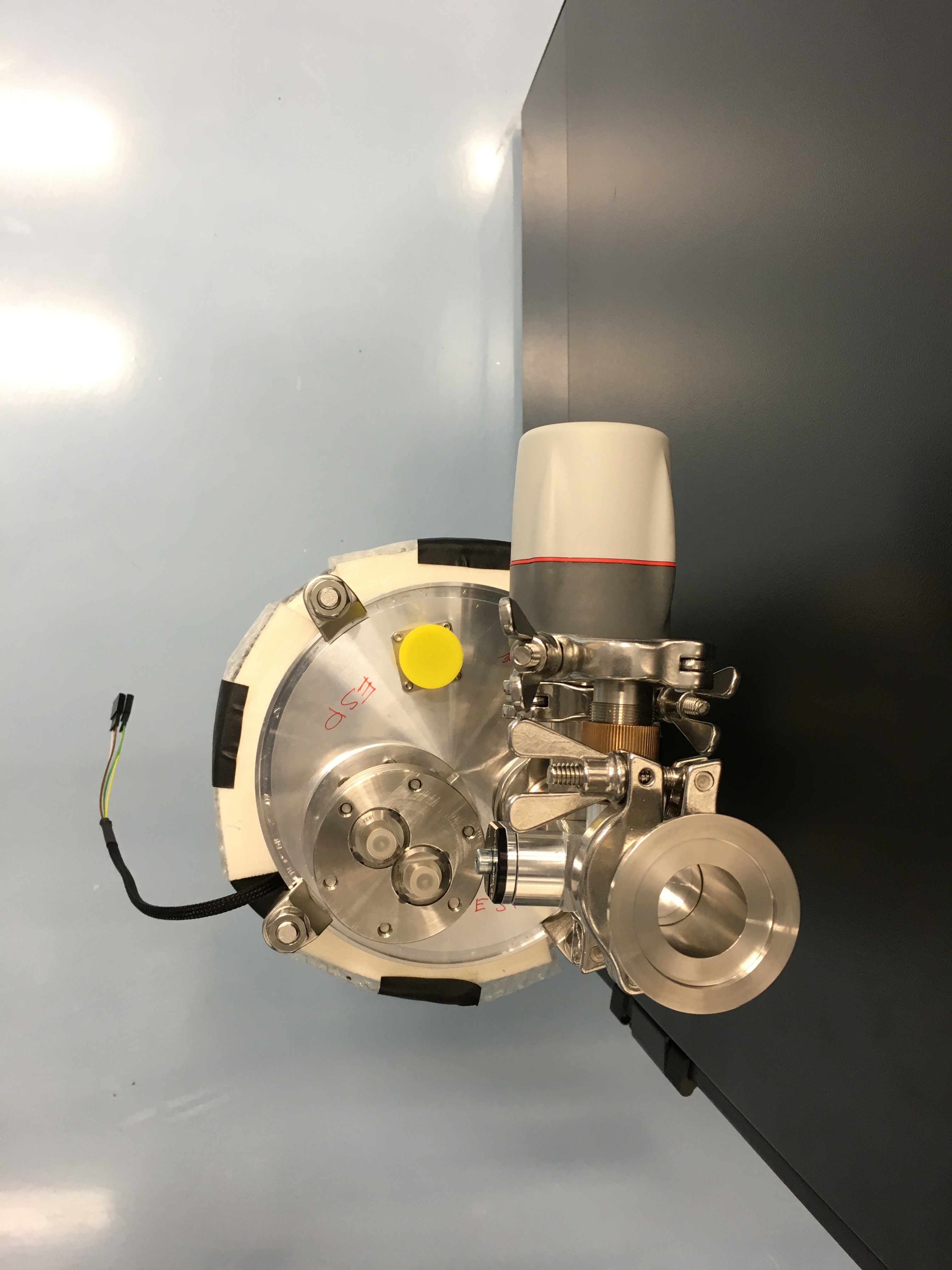 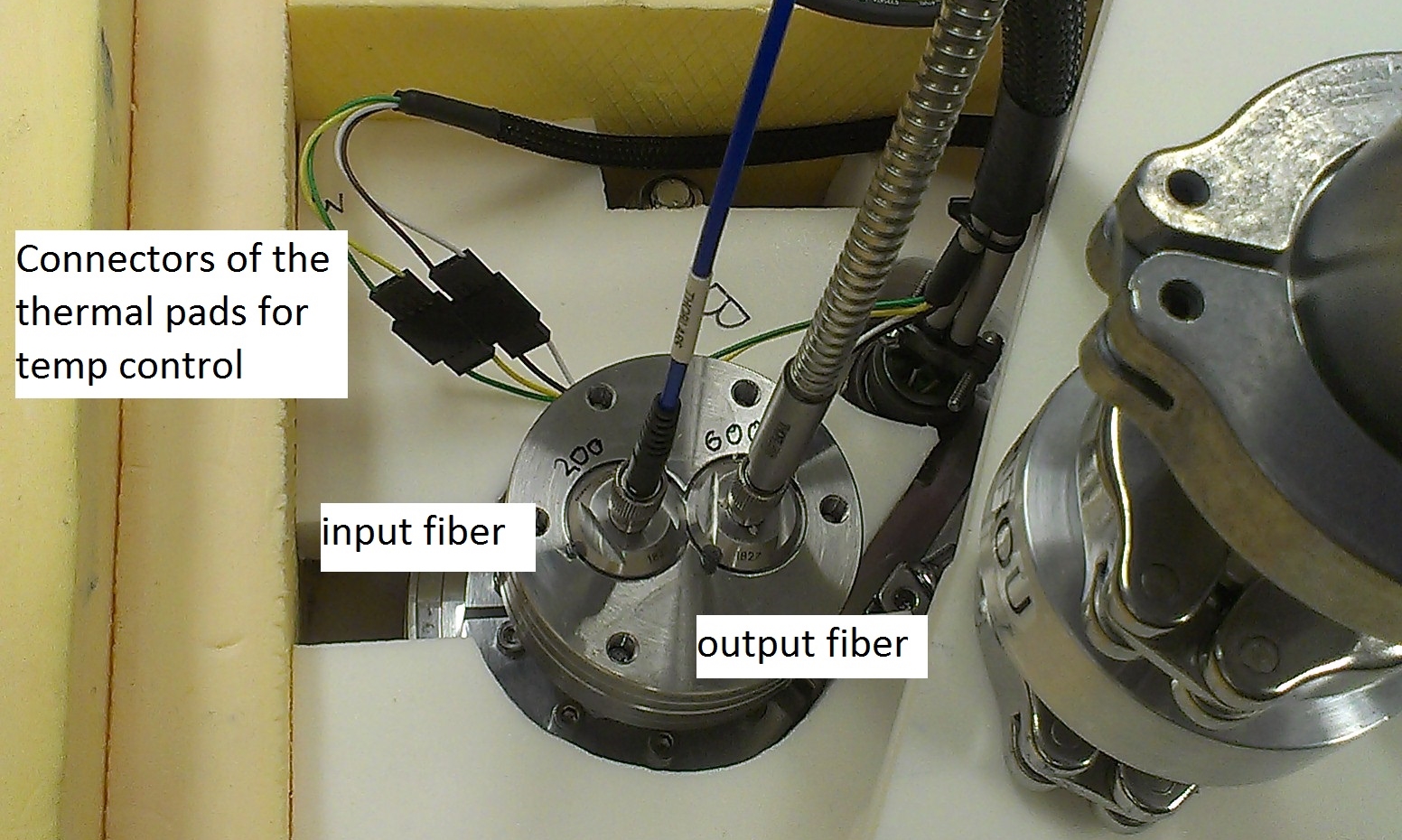 Figure 8: Top-view of the FPC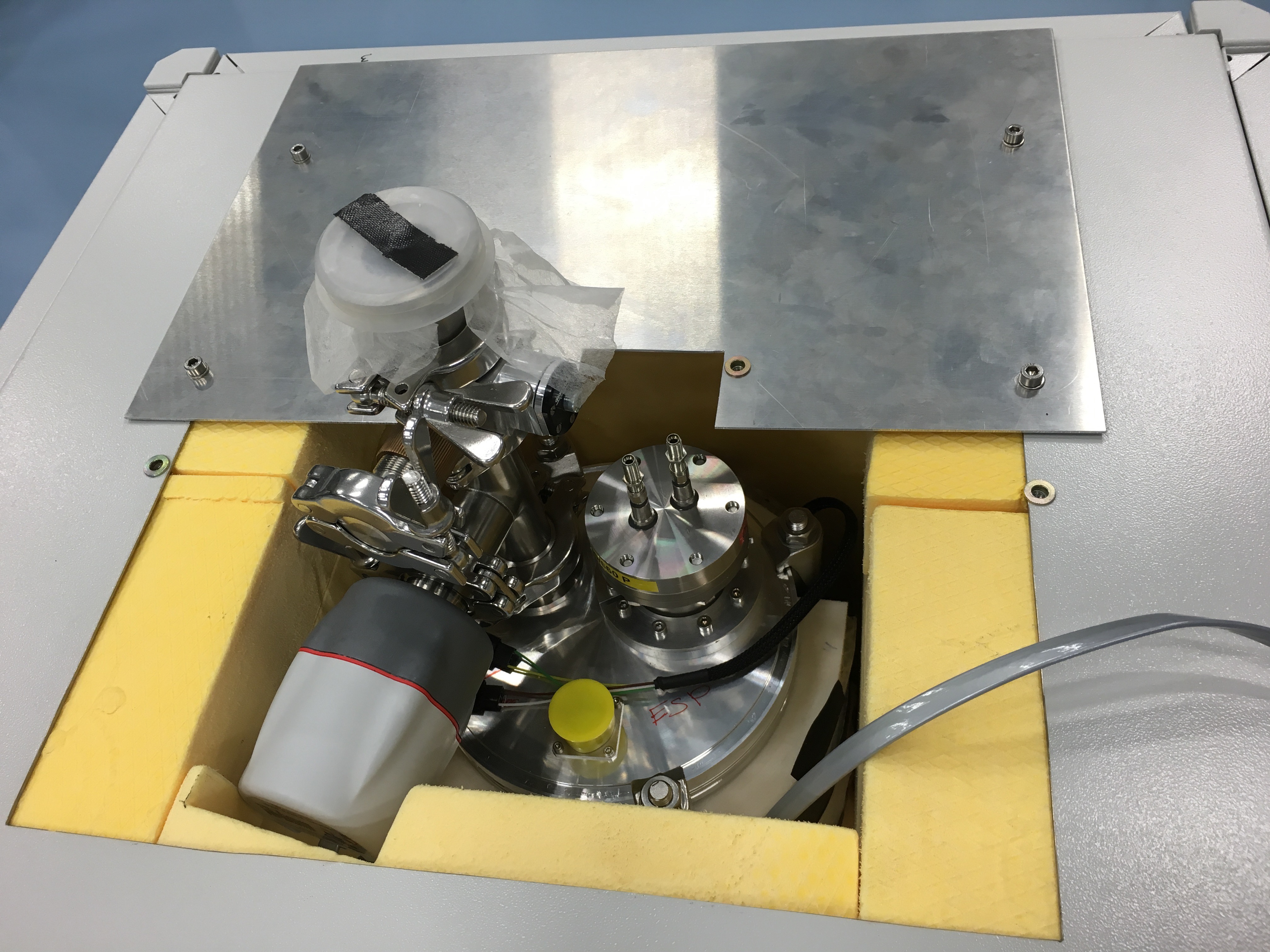 Figure 8: Connection of the Y-fiber on the Calibration Unit Figure 10: Connection of the vacuum-gauge cable to the PLC on the Cryo- and Vacuum Control CabinetOperationSwitch on the vacuum gauge controller monitoringMake sure the vacuum vessel is properly pumped (<1e-3 mB). The pump can be left on at all time or the manual valve can be closed and the module operated without pumping. Once pumped, close the valve, disconnect the vacuum pump and re-install the isolations.Switch on the temperature controller. The controller will start operating as soon as it is powered. The temperature set-point should be 5°C above the ambient temperature in the room where the FPC cabinet is located (CCL). The control must be PID and the parameters set to P = 100%, I = 5% and D = 100%. The temeprature should stabilize to the setting temperature within a couple of hours.Switch on the LDLS lamp at the back of the housing Turn on the LDLS by pushing the button on the left front side of the controller. From the moment the LDLS is turned ON, a comb of reference emission lines is produced by the RV reference module. However it will only reach the stability specification after the temperature is fully stabilized.Reaching a stable temperature at the Fabry-Perot etalon level can take tens of hours (30-40h) depending on the starting temperature. The light flux from the lamp is part of the thermal balance of the Etalon and should therefore never be turned OFF if the RV module is operational.Trouble shootingThere is no built-in health check in the RV reference module. If the spectrograph sees light but the performance radial velocity stability is not good, start by checking that the temperature control is still running and performing. I.e the control sensor (on the vacuum vessel wall) will be spot-on on the temperature set point with frequent variations of a couple of milliK above and below set-point. The etalon temperature will be a few 10’s of milliK below set-point but with the same kind of stability as the control sensor. If the temperature loop is not working properly, this can be due the failure of the cable/connectors, thermal pads, controller or the silicon diodes used as temperature sensors.If the spectrograph sees no light this is due to either the failure of the lamp or the failure of one of the fibers. The easiest way to track down the problem is to follow the light from the lamp. It is obvious to see if the lamp is bright of not. Up to the input fiber feedthrough on the vacuum vessel the light level can be checked by eye. From the output, there need to be a photometer showing at least some sensitivity beyond 900nm.If light goes into the input feedthrough but nothing comes out, something must go wrong in the Fabry-Perot opto-mechanics. If this happens, advice on how to proceed should be requested from the Observatory of Geneva MaintenancePreventive MaintenanceNo preventive maintenance is foreseen on the FPC apart from continuous flux monitoring by the pipeline and temperature monitoring by the ICS. Also, the ICS must be configured to never switch OFF the LDLS and give a warning if the lamp is not returning an ON signal.The FPC is never re-evacuated.Corrective MaintenanceThe only possible corrective maintenance is the exchange of the LDLS lamp in case of failure. In this case following instructions must be followed (see Figure 10):Turn OFF the LDLSDisconnect all the cables on the back of the laser and the Xe-Source (cube) of the LDLS APART from the fiber connecting the two. Remove the laser and the Xe Source together with the fiber.Install the spare laser and Xe Source together with their fiber. (Never disconnect this fiber!)Reconnect all cablesSwitch ON the LDLSSend the replaced LDLS for repair to the company Mountain Photonics GmbH:Mountain Photonics GmbHAttn Mr. Michael RotschädlRobert-Bosch-Str. 1086899 Landsberg am LechTel: 08191-985199-33Fax: 08191-985199-99m.rotschaedl@mphotonics.dewww.mphotonics.deFigure 10: LDLS lamp assembly in the Themal CabinetCautionsIn the following a list of important cautions and warnings is given:Never watch into the LDLS light output (or any fiber connected to it) when the LDLS is ON. Strong UV light may cause damage to the eyes!Never disconnect the fiber between the laser and the Xe Source (cube). Re-alignment and cleaning by an expert would be required.Never switch OFF the LDLS lamp when the FPC is in operation. Reaching a stable temperature at the Fabry-Perot etalon level can take tens of hours (30-40h) depending on the starting temperature. The light flux from the lamp is part of the thermal balance of the Etalon and should therefore never be turned OFF if the RV module is operational.Handle all fibers and fiber connection with care. Bending and stresses may damage the cables and fibers and prevent correct operation of the FPC.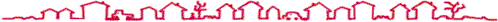 Issue/Rev.DateSection/Page affectedReason/RemarksDraft14/05/2016AllPrepared in view of Sub-system acceptanceESPRESSO Statement of WorkVLT-SOW-ESO-13520-5059101.02.2011ESPRESSO Technical SpecificationsVLT-SPE-ESO-13520-4633301.02.2011Fabry-Pérot Calibrator Final Design Description and Performances AnalysisVLT-TRE-ESP-13520-0154204.05.2016Fabry-Pérot Calibrator Product TreeVLT-LIS-ESP-13520-9201104.05.2016ESPRESSO – Paranal Observatory ICDVLT-ICD-ESO-13529-5412328.11.2014